         АДМИНИСТРАЦИЯ                                                                                       МУНИЦИПАЛЬНОГО РАЙОНА                                                                   КАМЫШЛИНСКИЙ                                                       САМАРСКОЙ ОБЛАСТИ                                                                    ПОСТАНОВЛЕНИЕ            27.03.2019  №124Об утверждении дворовых территорий, подлежащих благоустройству в 2019 годуВ соответствии с Федеральным законом от 06.10.2003 №131-ФЗ «Об общих принципах организации местного самоуправления в Российской Федерации», руководствуясь Уставом муниципального района Камышлинский Самарской области, Администрация муниципального района Камышлинский Самарской областиПОСТАНОВЛЯЕТ:Утвердить перечень дворовых территорий, подлежащих благоустройству в 2019 году в рамках муниципальной программы муниципального района Камышлинский Самарской области «Формирование комфортной городской среды» на 2018-2024 годы:Благоустройство  дворовой  территории многоквартирного жилого дома        с. Камышла, ул. Победы, д. 143.2. Контроль за исполнением настоящего постановления возложить на заместителя Главы муниципального района по строительству и ЖКХ - руководителя управления строительства, архитектуры и ЖКХ Администрации муниципального района Камышлинский Самарской области Абрарова Р.Р.3. Опубликовать настоящее постановление в газете «Камышлинские известия» и разместить на официальном сайте Администрации муниципального района Камышлинский  Самарской области в сети Интернет /www.kamadm.ru/.4. Настоящее постановление вступает в силу после его официального опубликования.Глава муниципального района	                                     Р.К. Багаутдинов Ахметвалеев 33178 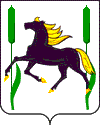 